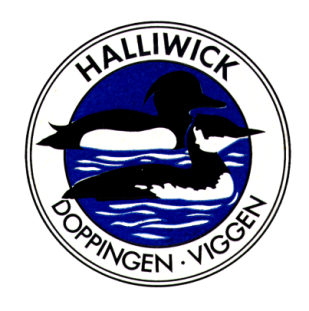 Årsmöte 2024 i föreningen Halliwick klubben Doppingen Datum	Söndagen den 4 februari 
Tid	Klockan 14:00 – 17:00
Plats	Saldovägen 2A Veddesta
DagordningÅrsmötets öppnandeFastställande av röstlängdVal av ordförande och sekreterare för mötetVal av protokolljusterare och rösträknareFråga om mötet har utlysts på rätt sättFastställande av dagordningFöredragning av styrelsens verksamhetsberättelseFöredragning av resultat- och balansräkningRevisorernas berättelse över styrelsens förvaltning under det senaste verksamhetsåretFråga om ansvarsfrihet för styrelsenFastställande av medlemsavgifter
Styrelsen har efter begäran från föregående årsmöte behandlat frågan om medlemsavgiften och kommer att föreslå en höjning av medlemsavgift till 400 kronor per år från och med 2025.Fastställande av ekonomisk plan för kommande verksamhetsårMotionerVal av
a) Föreningens ordförande för en tid av 2 år
b) Ledamöter för en tid av 2 år 
c) 3 revisorer för en tid av ett år. I detta val får inte styrelsens ledamöter delta
d) 4 ledamöter i valberedningen för en tid av ett år, varav en ska utses till ordförandeÖvriga frågor som anmälts under punkt 6AvslutningÅrsmöte 2024 i föreningen Halliwick klubben ViggenDatum	Söndagen den 4 februari 
Tid	Klockan 14:00 – 17:00
Plats	Saldovägen 2A Veddesta
DagordningÅrsmötets öppnandeFastställande av röstlängdVal av ordförande och sekreterare för mötetVal av protokolljusterare och rösträknareFråga om mötet har utlysts på rätt sättFastställande av dagordningFöredragning av styrelsens verksamhetsberättelseFöredragning av resultat- och balansräkningRevisorernas berättelse över styrelsens förvaltning under det senaste verksamhetsåretFråga om ansvarsfrihet för styrelsenFastställande av medlemsavgifter
Styrelsen har efter begäran från föregående årsmöte behandlat frågan om medlemsavgiften och kommer att föreslå en höjning av medlemsavgift till 400 kronor per år från och med 2025.Fastställande av ekonomisk plan för kommande verksamhetsårMotionerVal av
a) Föreningens ordförande för en tid av 2 år
b) Ledamöter för en tid av 2 år 
c) 3 revisorer för en tid av ett år. I detta val får inte styrelsens ledamöter delta
d) 4 ledamöter i valberedningen för en tid av ett år, varav en ska utses till ordförandeÖvriga frågor som anmälts under punkt 6Avslutning